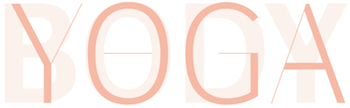 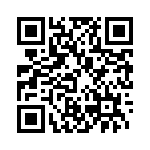 www.linafranco.eu+ 33 (0)6 50 19 77 79Nom :...........................................................................................         Prénom : ........................................................................................................................Adresse :..........................................................................................................................................................................................................................................Code postal : ...................................... Ville : ................................................................................ Pays : ...............................................................................Tél. fixe : + 33 ............................................ Portable : +33 .................................. email : .................................................@..............................................Date et lieu de naissance : .….... / ..….. / 19…… à …………………….................................... Passeport  n°................................................................. Délivre le  : .…... / ..….. / 20……          Expire le  : .….... / ..….. / 20……     Délivré par : ............................................................................................Nom :...........................................................................................         Prénom : ........................................................................................................................Adresse :..........................................................................................................................................................................................................................................Code postal : ...................................... Ville : ................................................................................ Pays : ...............................................................................Tél. fixe : + 33 ............................................ Portable : +33 .................................. email : .................................................@..............................................Date et lieu de naissance : .….... / ..….. / 19…… à …………………….................................... Passeport  n°................................................................. Délivre le  : .…... / ..….. / 20……          Expire le  : .….... / ..….. / 20……     Délivré par : ............................................................................................INSCRIPTION ET ACOMPTEINSCRIPTION ET ACOMPTE Je m’inscris au Stage résidentiel « La pratique du Yoga » dans les Pouilles, du 8 au 13 mai 2015 Frais d’inscription et de transfert 45 mn de et vers l’aéroport de Bari : 40€ Je choisis une chambre  double : 640€        individuelle : 850€ Je joins un chèque d’acompte de 70% à l’ordre de Borgobianco Resort  J’ai pris connaissance du programme et des conditions financières, et je m’engage à régler la totalité du séjour selon les modalités suivantes : Je m’inscris au Stage résidentiel « La pratique du Yoga » dans les Pouilles, du 8 au 13 mai 2015 Frais d’inscription et de transfert 45 mn de et vers l’aéroport de Bari : 40€ Je choisis une chambre  double : 640€        individuelle : 850€ Je joins un chèque d’acompte de 70% à l’ordre de Borgobianco Resort  J’ai pris connaissance du programme et des conditions financières, et je m’engage à régler la totalité du séjour selon les modalités suivantes : Pour l’enseignement, par chèque, à l’ordre de Lina FRANCO, 300€ à verser à l’inscription et à encaisser en mai Pour le séjour, par virement bancaire en faveur de Hotel Management Srl, ImprebancaAgence : Succursale 6 – RomaAdresse : Corso Trieste, 27/B, 00198 RomeIBAN :  IT17H0340303206CC0060003841Swift :  IMPAITRRXXXun acompte de 70% à verser au moment de l’inscriptionle solde (le 30% restant) à verser au plus tard le 23 avril 2015 (soit 2 semaines avant l’arrivée à Borgo Bianco) Pour l’enseignement, par chèque, à l’ordre de Lina FRANCO, 300€ à verser à l’inscription et à encaisser en mai Pour le séjour, par virement bancaire en faveur de Hotel Management Srl, ImprebancaAgence : Succursale 6 – RomaAdresse : Corso Trieste, 27/B, 00198 RomeIBAN :  IT17H0340303206CC0060003841Swift :  IMPAITRRXXXun acompte de 70% à verser au moment de l’inscriptionle solde (le 30% restant) à verser au plus tard le 23 avril 2015 (soit 2 semaines avant l’arrivée à Borgo Bianco)BAREME DES FRAIS EN CAS D’ANNULATIONBAREME DES FRAIS EN CAS D’ANNULATIONDe l’inscription à 30 jours avant la date du début du stage, les arrhes versées ne seront pas remboursées.Du 29ème au 21ème jours avant la date du début du stage, le participant doit verser le 25% du montant total des prestations.Du 20ème au 8ème jour avant la date du début du stage, le participant devra verser à Borgobianco Resort le 60% du montant total des prestations.Du 7ème au 3ème jour avant la date du début du stage, le participant devra verser à Borgobianco Resort le 90% du montant total des prestations.Du 2ème au jour du début du stage, le participant devra verser à Borgobianco Resort. le 95% du montant total des prestations.Fait à ................................, le ….... / ..….. / 2015                                 Signature : ……………………………………………………………………..De l’inscription à 30 jours avant la date du début du stage, les arrhes versées ne seront pas remboursées.Du 29ème au 21ème jours avant la date du début du stage, le participant doit verser le 25% du montant total des prestations.Du 20ème au 8ème jour avant la date du début du stage, le participant devra verser à Borgobianco Resort le 60% du montant total des prestations.Du 7ème au 3ème jour avant la date du début du stage, le participant devra verser à Borgobianco Resort le 90% du montant total des prestations.Du 2ème au jour du début du stage, le participant devra verser à Borgobianco Resort. le 95% du montant total des prestations.Fait à ................................, le ….... / ..….. / 2015                                 Signature : ……………………………………………………………………..DELAIS D’INSCRIPTION LE 28 MARS 2015DELAIS D’INSCRIPTION LE 28 MARS 2015Lina Franco147, rue de Bercy75012 Parislf@linafranco.euwww.linafranco.eu+ 33 (0)6 50 19 77 79Borgobianco Resort & Spa S.C. Santa Teresa – C.da Casello Cavuzzi70044 Polignano a Mare (BARI)info@borgobianco.itwww.borgobianco.itTél: +39.080/2149060